Soziales Zentrum Lino-Club e.V.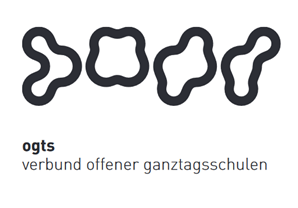 OGTS Merianstraße
Was essen wir diese Woche?Montag 06.12.2021Pürierte Gemüsesuppe (7,9) & Brötchen (1)Dienstag 07.12.2021Geflügelbratwurst mit Apfelrotkohl (9) & Stampfkartoffeln (7)Mittwoch 08.12.2021Gemüsemaultaschen in Tomatensauce (1,3,7,9,10,11) mit Fladenbrot (1)& SalatDonnerstag 09.12.2021Fischnuggets (1,4,7) mit Mischgemüse & Kartoffel-ABC (3)Freitag 10.12.2021Kürbiscremesuppe (7,9,12)  & Brötchen (1)Guten Appetit !!!(in Klammern die Allergenkennzeichnung nach der neuen Lebensmittelinformationsverordnung ab 15.12.2014)Unsere Nachtische können Farbstoffe und Konservierungsmittel enthalten.Bei Allergien werden zusätzliche alternative Speisen angeboten. 